Versjon 27.03.24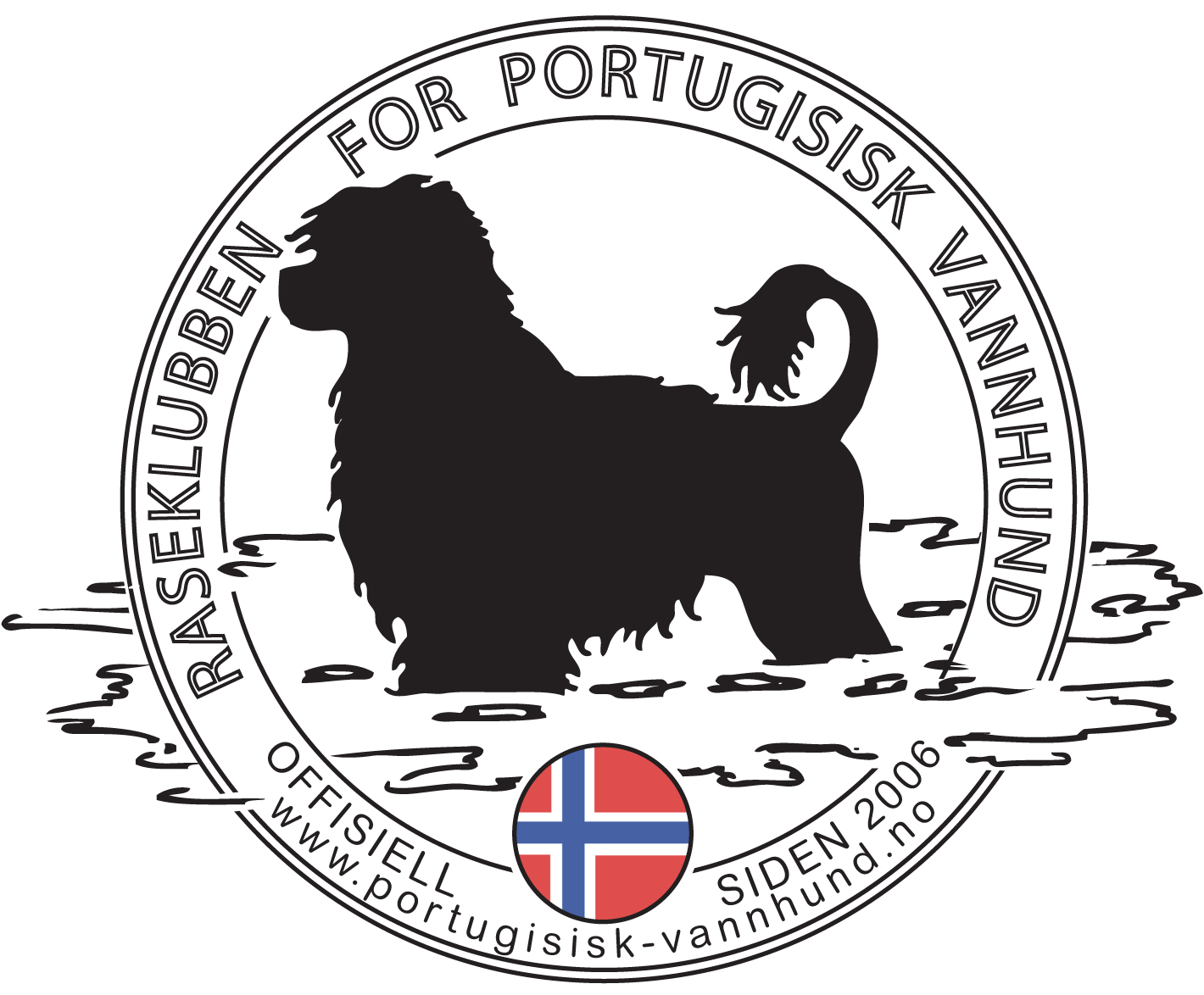 Funksjonsbeskrivelser for styrearbeidet iRaseklubben for Portugisisk Vannhund,herunder også andre verv og komiteerInnholdsfortegnelse:Innledning	3Om å inneha et verv i en frivillig organisasjon:	3Om funksjonsbeskrivelser i Raseklubben for Portugisisk Vannhund	3Styret:	3Styret har følgende oppgaver og myndighet:	4Saksbehandling i styret	5Vedtak og protokoll	5Styremedlemmenes forpliktelser	6Delegering, komiteer og oppfølging av disse.	6Prosedyre for overgang fra et styre til et annet etter årsmøte:	6Funksjonsbeskrivelser styremedlemmer	7Leder:	7Nestleder:	7Sekretær:	7Styremedlem:	7Vara- styremedlem:	8Funksjonsbeskrivelse for verv og oppgaver:	8Generelle faglige krav til et verv	8Kasserer:	8Raseinformatør og valpeformidler:	8Webmaster:	9Aktivitetskontakt:	9Funksjonsbeskrivelser komiteer under styret:	9Felles for alle komiteer under styret:	9Ansvar og rolle	9Forholdet til styret	9Møteplan, innkalling, vararepresentanter m.m.	10Taushetsplikt	10Helsekomiteen:	10Sammensetning og arbeidsform	10Hovedoppgaver	10Vannkomiteen:	11Sammensetning og arbeidsform:	11Hovedoppgaver	11Dommere i vannarbeid	11Trenere i vannarbeid:	12Utstillingskomiteen:	12Sammensetning og arbeidsform:	12Hovedoppgaver	12Valgkomiteen:	13Arbeidsform	13Oppgaver	13Godtgjørelser	13Kriterier for økonomisk godtgjøring i Raseklubben for portugisisk vannhund:	13Innledning				Om å inneha et verv i en frivillig organisasjon:Alt arbeide i en frivillig organisasjon baserer seg på ulønnet innsats. Det er viktig at en som påtar seg et slik verv kjenner til sitt eget ansvar.For å ivareta denne kontinuiteten har Raseklubben for Portugisisk vannhund utarbeidet funksjonsbeskrivelser for dets styre og de underliggende verv og komiteer. Om funksjonsbeskrivelser i Raseklubben for Portugisisk VannhundDenne funksjonsbeskrivelsen har som formål å angi styrets funksjon/oppgaver og arbeidsfordeling, samt hvordan styrets arbeid skal gjennomføres i form av rutiner og standarder. Her under også underliggende andre verv og komiteer. Funksjonsbeskrivelsen vedtas av årsmøte, er basert på NKKs og Raseklubben for Portugisisk Vannhunds lover og vedtekter, og er bindende for styrets medlemmer. Funksjonsbeskrivelsen er ment som et hjelpemiddel for å synliggjøre roller og arbeidsoppgaver i klubbens styre/regi. For underliggende komiteer fungerer funksjonsbeskrivelsene som komiteenes mandat.Styret:Styret samarbeider og fordeler oppgaver mellom styrets medlemmer ved konstituering etter årsmøte. Medlemmene i styret for Raseklubben for Portugisisk Vannhund arbeider frivillig, og det er viktig å ha dette i tankene når oppgavene og ansvar fordeles. Når man jobber frivillig er det viktig at man får tilbake glede ved det arbeidet man utfører og har, og styret må sammen sørge for at styremedlemmene føler seg ivaretatt.Fra Lover for Raseklubben for Portugisisk Vannhund stiftet 17.06.2006./ sist godkjent av Norsk Kennel Klubb den 06.01.2014§4-1 StyretStyret er klubbens høyeste myndighet mellom årsmøtene.§4-2 Vedtak og representasjonStyret er beslutningsdyktig når mer en halvparten av styremedlemmer er til stede.Styret sammenkalles når leder bestemmer eller når ett av styremedlemmene krever det. Det skal føres protokoll over styremøtene og de skal være tilgjengelig for medlemmene og NKK.§4-3 Styrets oppgaver:Lede klubben mellom styremøtene.Avholde årsmøte.Drive klubben i samsvar med klubbens formål.Gjennomføre beslutninger truffet på årsmøte.Oppnevne komiteer og representanter for klubben, og utarbeide retningslinjer for komiteer, eventuelt redaktør og webmaster.Søke å koordinere sine aktiviteter med andre klubber via den lokale NKK-regionen.Velge/oppnevne sekretær og kasserer innen, eller utenfor styret.Oppnevne representant til NKKs RS.TaushetspliktRaseklubben for Portugisisk Vannhund er underlagt NKK, styret og andre tilstedeværende i styremøtene er derfor bundet av taushetsplikt i henhold til NKKs saksbehandlingsregler.Styret har følgende oppgaver og myndighet:Styret er Raseklubben for Portugisisk Vannhunds høyeste myndighet mellom årsmøtene, og svarer ovenfor årsmøtet for virksomheten i styret selv, styrets underliggende komiteer og administrasjonen. Styrets oppgaver er regulert i NKKs og Raseklubben for Portugisisk Vannhunds lover, §4-1. Summert opp er styrets oppgaver slik:Konstituere seg ved første styremøte etter årsmøtet.Oppdatere styremøteprotokoll løpende.Iverksette årsmøtets vedtak. Drive strategisk og politisk ledelse i henhold til de av årsmøtets vedtatte føringer og prinsipper, og ha en handlingsplan ut ifra denne. Dvs. daglig drift og fremtidig planlegging av klubben.Besørge den alminnelige forvaltning av Raseklubben for Portugisisk Vannhund, herunder delegere myndighet så langt det er hensiktsmessig. Oppnevne (og evt. nedlegge) utvalg/komiteer eller verv etter behov og fastsette funksjonsbeskrivelser/mandat for disse.Vedta regler, bestemmelser og instrukser som det ikke er tillagt andre å vedta.Legge fram årsberetning, revidert regnskap og forslag til budsjett for årsmøtet. Besørge årsregnskap og årsberetning oversendt til medlemmene. Ivareta andre oppgaver som tilligger styret eller som ikke tilligger andre organer. Sørge for at RPVH ivaretar sine forpliktelser overfor NKK.Inngå samarbeidsavtaler med andre organisasjoner. Være ankeinstans for vedtak fattet av underliggende komiteer og verv.Holde kontakt med regionene og aktivitetsgruppene.Holde det digitale arkivet oppdatert.Styrets viktigste oppgave er å forvalte og å drive RPVH, herunder å føre løpende tilsyn med klubbens daglige ledelse og virksomhet for øvrig. Styret har rett til innsyn, og skal holdes løpende orientert om underliggende komiteers og deres virksomhet. Styret har blant annet en aktiv tiltaksplikt dersom klubbens økonomi går dårlig og egenkapitalen når visse terskelverdier. Som styremedlem kan man delta i klubbens strategiske beslutninger, som kan være spennende og lærerikt. Styreansvaret er personlig, og ethvert styremedlem hefter personlig for det ansvar styret har i henhold til lover og regler. I saker hvor det kan oppstå en interessekonflikt, og det er viktig å være klar over at styrevervet er et selvstendig tillitsverv, kan styret vedta å frita et styremedlem i den aktuelle situasjonen.  Saksbehandling i styretSaker av vesentlig betydning for Raseklubben for Portugisisk Vannhund skal normalt behandles i møter, digitale eller fysiske, med mindre saklig grunn foreligger. Saker som trygt kan behandles uten møte, kan behandles digitalteller på den måten styrets leder bestemmer i samråd med styret. Samme vedtaksregler gjelder som for regulære møter. Saker kan som hovedregel ikke settes på dagsorden etter at innkalling og sakspapirer er sendt ut, med mindre særskilte grunner taler for det. I alle tilfeller må et tilstrekkelig saksunderlag foreligge. Her må hvert styre etablere en praksis.Habilitet; Alminnelige habilitetsregler, jfr. NKKs saksbehandlingsregler, gjelder for styrets arbeid. Habilitet skal vurderes av den som forbereder en sak og omtales hvis man ser forhold av betydning og av styret som kollegium. Styremedlemmer eller andre som deltar på styremøtene er også selv forpliktet til å vurdere sin og øvrige deltageres habilitet i den enkelte sak. Saken skal være så godt opplyst som mulig før vedtak treffes. Alle saker, også de som fremmes fra styremedlemmene, skal forberedes av de/den komité (er) der de naturlig hører hjemme. Saksdokumentene skal inneholde et tilfredsstillende beslutningsgrunnlag.Vedtak og protokollVedtak og beslutninger fattes med alminnelig flertall og minimum 3 deltagende på møte, inkludert vara. Ved stemmelikhet er forslaget forkastet.Det skal føres protokoll fra møter. Protokollen skal gi tilstrekkelig informasjon til at medlemmer kan få tilfredsstillende innsyn i saker og vedtak. Det skal fremgå av protokollen om vedtaket ikke ble fattet enstemmig. Styret skal etterstrebe åpenhet i organisasjonen i tråd med NKKs grunnverdier, og protokoller skal gjøres tilgjengelig på RPVH nettsider snart etter at de er endelige. Styret kan beslutte at saker eller vedtak skal unntas offentligheten eller anonymiseres. Styret har ansvar for å besørge nødvendig skjerming gjennom å unnta opplysninger. Alle protokoller oppbevares som filer via Dropbox. Endelig protokoll sendes ut på e-post med merknadsfrist og godkjennes dersom ingen merknader meldes.Styremedlemmer har anledning til å kreve protokolltilførsel dersom vedkommende ønsker å markere uenighet i forhold til et styrevedtak. Protokolltilførsel må som hovedregel varsles innen møtets avslutning. Informasjon fra andre komiteers protokoll kan legges innunder styreprotokollen.Dersom det etter møtet fremkommer nye momenter av alvorlig karakter som gjør det nødvendig å endre fattet vedtak, skal saken fremmes på ny til neste møte. Styrets interne diskusjon ved behandling av sakene skal håndteres konfidensielt og skal ikke avsløres for personer utenfor styret eller som ikke har vært tilstede på møtet. Andre som er til stede på styremøtene er omfattet av den samme forpliktelsen. Alle protokoller lagres i Dropbox.Det utarbeides et styrereferat fra hvert styremøte som inneholder alle saker fra møtet, og er grunnlaget for protokollen. Disse styrereferatene omfattes av taushetsplikten og blir oppbevart i et digitalt arkiv tilgjengelig kun for styret.Styremedlemmenes forpliktelserStyremedlemmene forplikter seg til i den grad det er mulig å delta på styremøtene. Styremedlemmer som er forhindret fra å delta på styremøtene skal så snart som mulig varsle styreleder. I RVPH vil vi understreke at varamedlemmene er velkomne til å delta på styremøtene.Styremedlemmer forventes å representere RPVH på utvalgte arrangementer og møter. Styremedlemmer skal ikke gripe inn i enkeltsaksbehandling med mindre man har fått ansvaret for dette delegert fra styret. Styrets medlemmer har særskilt ansvar for å ivareta organisasjonens interesser som helhet, også når disse ikke samsvarer med ens personlige interesser og/eller tilhørighet i organisasjonen. Et styremedlem som ønsker å trekke seg fra verv skal gi en tydelig beskjed til det resterende styret. Styret vil da konstituere seg på nytt, og ha ansvaret for å informere medlemmene og valgkomiteen.Delegering, komiteer og oppfølging av disse.Styret skal etterstrebe og delegere myndighet, inklusiv vedtaksmyndighet, til komiteer og kompetansegrupper og andre aktuelle organer innen organisasjonen. Delegeringen forutsetter funksjonsbeskrivelser/instrukser og regelmessig rapportering i form av møtereferater/protokoller og årsrapporter samt i henhold til mandater. Prosedyre for overgang fra et styre til et annet etter årsmøte:Tidligere/eksisterende leder må melde inn endringer i styret til Brønnøysund registeret. Hvert nye styremedlem må oppgi fullt navn og fødselsnummer.Signert referat fra Årsmøte skal sendes NKK.Tidligere/eksisterende leder skal sørge for at mailkonto / servere oppdateres med nye styremedlemmers info og samtidig fjerne tidligere medlemmers info. Nye passord på alle typer konto overrekkes og endres fra gammelt til nytt styre. En slik levende huskeliste følger fra forrige styre med alle nødvendige data unndratt offentligheten.Info om nytt styre skal oppdateres hos NKK. Innloggingsdetaljer skal overleveres til den nye lederen.Hjemmesiden skal oppdateres slik at informasjon om det nye styret er riktigEventuell endring av Raseklubbens adresse og disponent av bankkonto må omregistreres i banken. Eventuelle passord må byttes.Funksjonsbeskrivelser styremedlemmerLeder:Hovedansvar for driften av klubben sammen med styret.Skal ha oversikt over styrets arbeid, koordinere det, og fordele oppgaver.Har ansvar for at det blir innkalt og avholdt minimum 3 styremøter i året.Sette dagsorden for styremøte, et styremedlem kan også komme med en sak til dagsordenen.Kontaktperson for media og NKK.Ansvarlig for at medlemsmøte og årsmøte avholdes sammen med styret.Ansvarlig for utarbeidelse av klubbens handlingsplan i samarbeid med styret.Øverste ansvarlig for økonomien i samarbeid med kasserer og styret. Legge frem budsjettforslag til styret til behandling før årsmøtet.Komiteer og andre verv rapporterer til leder/styreleder.Utarbeide ansvarslister for styret/verv/komiteer.Delta på styremøter.Oppdatere det digitale arkivet.Påse at styrets vedtak blir fulgt opp..Styreleder representerer RVPH ved eksterne kontakter med departementer, statlige myndigheter og andre viktige organisasjoner eller organer, samt i nasjonale og internasjonale møter. Styreleder kan delegere myndighet til å representere NKK til annet styremedlem, tillitsvalgt eller representant.Styret skal treffe beslutninger kollektivt og styreleder har ingen spesiell vedtaksfullmakt, men har likevel myndighet til å gjennomføre tiltak og fatte beslutninger i saker av vesentlig betydning dersom beslutningen haster og den ikke kan utsettes uten vesentlig uheldige konsekvenser for saken. Tar vare på all kommunikasjon som kommer til klubbens adresse. Her også annen eiendom for klubben.Nestleder:Leders stedfortreder.Tett samarbeid mellom leder og nestleder.Delta på styremøter.Sekretær:Ivareta sekretæroppgaver for styret.Oppdatere møte- og styreprotokollen.Ansvar for årsberetning i samarbeid med leder.Ansvar for innhenting av årsmøtepapirer, klargjøring og utsendelse.Ansvar for å sende årsberetning til medlemmene innen avtalt frist.Delta på styremøter. Styremedlem:Delta på styremøter.Være med i ulike prosjekter og arbeidsgrupper som blir delegert i styret, og har da ansvar for at de blir gjennomført.Vara- styremedlem:Har adgang til å delta på styremøter for å holde seg orientert og for å si sin mening.Deltar på styremøtet med stemmerett når noen av medlemmene er forhindret i å komme.Holde seg oppdatert om hva styret arbeider med.Være med i ulike prosjekter og arbeidsgrupper som blir delegert i styret.Funksjonsbeskrivelse for verv og oppgaver:Generelle faglige krav til et verv Må være medlem i Raseklubben for Portugisisk Vannhund (med unntak av kasserer og revisor).Bør ha interesse for RPVH sin helhet og søke kunnskap om alle viktige forhold som omgir klubbens virksomhet. Må kjenne og akseptere RPVHs lovverk. Må kjenne sitt vervs rolle. Kasserer:Valgkomiteen/styret finner kandidat til vervet når det ikke er besatt.Taushetsplikt i henhold til sensitivt materiale og informasjon fra styret.Ansvar for daglig oppfølging av økonomien i samarbeid med leder.Har ansvar for foreningens inn- og utbetalinger og bokføring.Har ansvar for kontakt med banker, skattemyndigheter og andre myndigheter.Har ansvar for at foreningens økonomi og andre økonomiske spørsmål håndteres riktig og sammenfaller med myndighetenes krav, årsmøtes beslutning og god skikk. Lager budsjett og sørger for revisjon/kontroll.Sende årsregnskap og budsjett til klubben ved oppnevnt frist før årsmøte.Setter i gang vareopptelling.Holde kontakt med revisor gjennom året.Samarbeide med utstillingskomiteen for kontanter ved salg på utstillinger etc.Raseinformatør og valpeformidler:Valgkomiteen/styret finner kandidat til vervet når det ikke er besatt.Informere eventuelle valpekjøpere, og andre nysgjerrige, om den portugisiske vannhunden.Representere klubben ved å gi informasjon om rasen, klubben og dens oppdrettere.Videreformidle informasjon om oppdrettere etc. Fungerer som en valpeformidler av valpekull godkjent av RPVHs avl forskrifter.Holde nødvendig dialog med styret.Er underlagt taushetsplikt der styret eller helsekomiteen velger å gi sensitiv informasjon som er viktig i henhold til beskrivelsen av rasens helse og mentalitet.Raseinformatøren må gi et realistisk bilde av rasens mentalitet og helse.Webmaster:Oppnevnes av styret.Ha en oppdatert og levende nettside.Aktivitetskontakt:Blir forespurt av styret eller vannkomite, eller melder selv sin interesse ti raseklubben. Aktivitetskontakten holder tak i en levende gruppe i sitt nærområde med diverse aktiviteter. Se også vannkomiteen, s 11.Aktivitetskontakten må være medlem av Raseklubben for Portugisisk Vannhund.Funksjonsbeskrivelser komiteer under styret:Styret kan oppnevne (og evt. nedlegge) utvalg/komiteer eller verv etter behov og fastsette funksjonsbeskrivelser/mandat for disse. Nedenfor følger funksjonsbeskrivelser for følgende komiteer:HelsekomiteenVannkomiteenUtstillingskomiteenValgkomiteenFelles for alle komiteer under styret:Ansvar og rolleKomiteen er et kollegialt organ. Det vil si at hva formell autoritet angår, rangerer alle komiteens medlemmer likt. Styret har den overordnede ledelse i klubben, satt av Årsmøte, og klubbens/NKKs lover og regler. Styret kan dog gi komiteen fullmakt til å ta beslutninger. Disse er beskrevet i nedenstående funksjonsbeskrivelser.Medlemmene av komiteen er valgt for å ivareta Raseklubben for Portugisisk Vannhunds interesser. Forholdet til styretKomiteene utnevnes av og er underlagt styret i Raseklubben for Portugisisk Vannhund i henhold til Raseklubbens lover og forskrifter. Valgkomiteen / styret bidrar til å finne kandidater til komiteene. De kan velges inn ved årsmøtet eller underveis av det sittende styret.Holde styret løpende orientert om arbeidet som utføres.Referat fra komitémøter o.l. gjøres tilgjengelig for styret i egen mappe på Rasklubbens elektroniske lagringsområdet (p.t. Dropbox).Komitémedlemmene kan forventes å representere RPVH på utvalgte arrangementer og møter. Komiteene skal rapportere om aktiviteten i foregående år, samt utarbeide handlingsplan og budsjett for kommende år som fremlegges styret for godkjenning i årsmøte (Eventuelt vesentlige justeringer gjennom året godkjennes av styret.).Komitémedlemmer tilbys å delta på tilrettelagt kurs fra NKK etc.Møteplan, innkalling, vararepresentanter m.m.Komitéleder skal sette opp forslag til møteplan for kommende møter. Kommende møtedatoer skal inkluderes i møteprotokollen. I tillegg til møter i henhold til møteplan, skal komitéleder innkalle til møter når det foreligger behov eller det kreves av et medlem av komiteen. TaushetspliktMedlemmer av komiteer og utvalg underlegges samme taushetsplikt som styret.Helsekomiteen:NKK har det overordnede ansvaret for hundeavl og hunderaser i Norge, men forvaltningen av den enkelte rase er delegert til de respektive medlemsklubbene. Helsekomiteen utnevnes av og er underlagt styret i Raseklubben for Portugisisk Vannhund i henhold til Raseklubbens lover og forskrifter. Funksjonsbeskrivelsen er å betrakte som helsekomiteens mandat.Sammensetning og arbeidsformValgkomiteen / styret bidrar til å finne kandidater til helsekomiteen. De kan velges inn ved årsmøtet eller underveis av det sittende styret.Komiteen organiserer selv sitt løpende arbeid og hvordan arbeidsoppgaver fordeles mellom medlemmene, samt antall medlemmer. Det er en fordel om minst et medlem i helsekomiteen også sitter i styret. Nye medlemmer godkjennes av styret. Det er også anledning til å engasjere ekstern kompetanse (f.eks. veterinær). Dette avtales i forkant med styret.Helsekomiteen skal avholde komitémøter, og protokollføre disse for styrets informasjon (lagres i Dropbox). Styret kan velge å offentliggjøre disse i egen styreprotokoll.HovedoppgaverArbeide med relaterte utfordringer/fremtidsrettet arbeide innen avl- og helsespørsmål for Portugisisk Vannhund.Kartlegging av helse på portugisisk vannhund.Sette i gang eventuelle prosjekter/opplysningsprosjekter.Behandle dispensasjonssøknader for unntak fra Raseklubbens retningslinjer for avl- og oppdrett.Være behjelpelige med spørsmål fra oppdrettere, valpekjøpere osv. hva angår helse på Portugisisk Vannhund.Samarbeide på tvers av landegrenser mot felles mål.Komitémedlemmer skal ikke gripe inn i enkeltsaksbehandling med mindre hun/han har fått ansvaret for dette delegert fra styret. Vannkomiteen:Vannkomiteen har ansvar for å utvikle og gjennomføre aktiviteter og arrangementer med det formål å øke interessen, kompetansen og engasjementet rundt vannsport og vannarbeid for portugisiske vannhunder i Norge. Vannkomiteen utnevnes av og er underlagt styret i Raseklubben for Portugisisk Vannhund i henhold til Raseklubbens lover og forskrifter.Funksjonsbeskrivelsen er å betrakte som vannkomiteens mandat.Sammensetning og arbeidsform:Vannkomiteen skal bestå av 3-5 personer, hvorav minst én person også sitter i styret. Oppnevning gjøres i samarbeid med styret og oppnevningsperiode er for to år av gangen. Minst en person i vannkomiteen skal ha trenerutdannelse som er godkjent av Raseklubben for Portugisisk Vannhund. Komiteen organiserer selv sitt løpende arbeid og hvordan arbeidsoppgaver fordeles mellom medlemmene. HovedoppgaverOrganisere deltakerkurs og vannkonkurranser.Organisere kurs for trenere og dommere.Promotere vannaktiviteter i hele Norge.Bidra til internasjonalt samarbeid som skal sikre god utvikling av sporten.Bidra til å utvikle et regionalt nettverk av vannaktiviteter (se også aktivitetskontakter s 8).Legge til rette for treninger og konkurranser regionalt, nasjonalt og internasjonalt. Sikre at prosedyrer for avvikling av vannkonkurranser og reglement for Praktiske Vannprøver for Portugisisk Vannhund er oppdatert utvikler seg naturlig med sporten.Arbeidet med et langsiktig mål å få godkjent vannarbeid som en sport underlagt NKK (dette punktet frafaller ved godkjenning).Dommere i vannarbeidDommere er underlagt vannkomiteen og dermed styret.Dommere godkjennes av vannkomiteen og styret, og offentliggjøres etter godkjenning av styret.Gjennomfører og planlegger konkurranser og treninger etter prosedyrer gitt av vannkomiteen.Dommere følger prosedyre for planlegging og oppføring av konkurranser. Trenere i vannarbeid:Trenere er underlagt vannkomiteen og dermed også styret.Kommunikasjonen er med Vannkomiteen.Skal bidra til vannaktivitet i sitt eget nærområde/region.Arrangere treninger og kurs i sitt nærområde/region.Gjennomfører og planlegger konkurranser og treninger etter prosedyrer gitt av Vannkomiteen. Utstillingskomiteen:Utstillingskomiteen har et helhetlig ansvar for å organisere utstillingen på den årlige Rasespesialen.Sammensetning og arbeidsform:Valgkomiteen / styret bidrar til å finne kandidater til utstillingskomiteen. De kan velges inn ved årsmøtet eller underveis av det sittende styret.Komiteen organiserer selv sitt løpende arbeid og hvordan arbeidsoppgaver fordeles mellom medlemmene, samt antall medlemmer. HovedoppgaverUtføre alle praktiske forberedelser for Rasespesialen, herunder:Sette dato og sted for Spesialen i samråd med styret.Søke om ”stor CERT”/utstilling hos NKK.Holde kontakt med NKK.Gjøre avtale med dommer i dialog med styret.Engasjere personer til øvrige utstillingsoppgaver som sekretær, ringsekretær, utstillingsleder, evt salgsbod etc.Opprette sekretariat for utstillingsdagen.Sørge for bestilling av premier og sløyfer.Sikre innhold til utstillingskatalogen og at denne blir utarbeidet i tide.Sørge for god informasjon om Rasespesialen til medlemmene på Facebook og hjemmeside.Ansvarlig for innsendelse av utstillingsresultat.Valgkomiteen:Valgkomiteen har det overordnede ansvaret for å innstille kandidater til styret og underliggende komiteer/verv som ligger under deres område. Komiteen skal jobbe helhetlig med et mål å få gode kandidater til både styret, komiteer og verv slik at ulike roller og kompetanser bringes inn for at klubben skal preges av godt samspill både innad og utad.Valgkomiteens kandidater utnevnes av valgkomiteen og velges ved Årsmøte i Raseklubben for Portugisisk Vannhund i henhold til Raseklubbens lover og forskrifter.ArbeidsformKomiteen setter selv sin agenda og sin struktur.Komiteen skal holde styret løpende orienterte om arbeidet som utføres.Komitéleder skal sette opp forslag til møteplan for kommende møter. Kommende møtedatoer skal inkluderes i møteprotokollen. I tillegg til møter i henhold til møteplan, skal komitéleder innkalle til møter når det foreligger behov eller det kreves av et medlem av komiteen.OppgaverKomiteen innhenter forslag til kandidater til styret, komiteer og andre verv, både gjennom forslag fra raseklubbens medlemmer og gjennom eget aktivt arbeid. Hovedfokus legges på medlemmer til styret, men valgkomiteen skal benyttes aktivt for å rekruttere til komiteene i samarbeid med styret.Komiteen skal sørge for å ha all nødvendig informasjon/kandidater etc. klare for årsmøte slik at komiteens innstillinger kan sendes ut sammen med årsmøtepapirene.GodtgjørelserKriterier for økonomisk godtgjøring i Raseklubben for portugisisk vannhund:Vår klubb er en frivillig organisasjon. Dog er det slik at klubben skal dekke økonomiske utlegg styret og komiteene måtte ha. Raseklubben har mulighet til å gi kompensasjon/godtgjøring ved innsats og ved utlegg.Under dette hører følgende:Div. innkjøp mot fremvisning av kvittering. Kjøregodtgjørelse etter statens satser.Webansvarlig: 3000,- pr år som utbetales ved utgangen av året.Kasserer: 3000,- per år som utbetales ved utgangen av året.